Laborare Conseil, empresa especializada en la selección de personal sanitario europeo con más de 18 años de experiencia y más de 700 personas acompañadas en su proyecto para trabajar en Francia, es la única con certificado de calidad ministerial en este campo, selecciona:MÉDIC@S ESPECIALISTAS EN OFTALMOLOGÍA y FUTUROS ESPECIALISTAS en el 2021 y 2022Oferta para trabajar en Francia en centro de salud visualA lo largo del año 2021 y 2022Únete a un proyecto de trabajo al que ya se han unido más de 700 profesionales:Se ofrece:- SALARIO: se establece a porcentaje de la facturación. El salario medio bruto anual por las consultas realizadas de los oftalmólogos que allí trabajan: 229.200€ brutos anuales. A ello se añade en el caso que el oftalmólogo así lo quiera (puede decidir no operar) la retribución debida por las intervenciones quirúrgicas realizadas.- 5 semanas de vacaciones anuales.- ALOJAMIENTO: ayuda económica durante el primer mes.- FRANCÉS: Poseer bases de francés es un plus pero NO condición indispensable para acceder a la oferta, pues se dejará tiempo de estudio y se integrará al candidat@ antes de empezar a trabajar - SE ADMITEN MÉDIC@S QUE VAYAN A ACABAR SU RESIDENCIA A LO LARGO DEL 2021 y del 2022- Trabajo dentro de un equipo multidisciplinar con interesantes perspectivas de evolución profesional.- Tus hijos perfectamente bilingües- Y mucho más…¿Te interesa? contacta con Yaël BRUGOS MIRANDA: medecin@laborare-conseil.com www.laborare-conseil.com 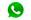 O en el número +34 691 328 071Laborare Conseil: consultoría de selección de personal sanitario para trabajar en FranciaAcompañamiento a los candidat@s hasta incorporación efectiva. Ofertas en Francia a lo largo de todo el año. Ayuda en la gestión de todos los trámites y documentos necesarios para trabajar.